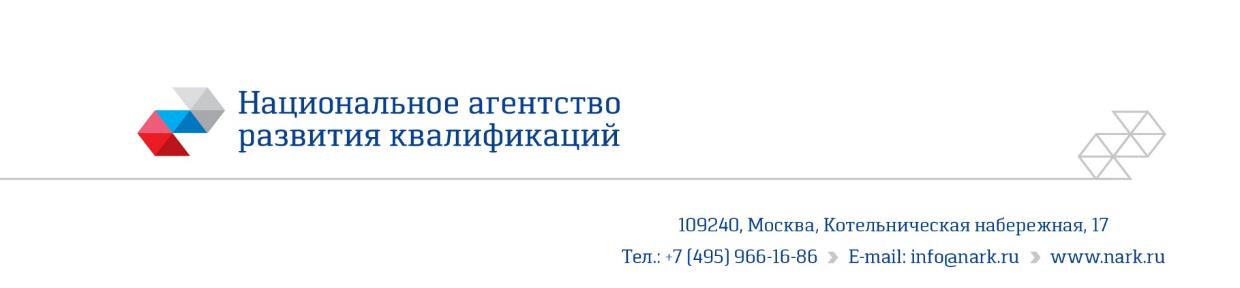 ПРИМЕР ОЦЕНОЧНОГО СРЕДСТВАдля оценки квалификацииСборщик изделий электронной техники 2-го разряда (4 уровень квалификации)Пример оценочного средства разработан в рамках Комплекса мероприятий по развитию механизма независимой оценки квалификаций, по созданию и поддержке функционирования базового центра профессиональной подготовки, переподготовки и повышения квалификации рабочих кадров, утвержденного 01 марта 2017 года20171. Наименование квалификации и уровень квалификацииСборщик изделий электронной техники 2-го разряда (4 уровень квалификации).2. Номер квалификации____________________________________________________3. Профессиональный стандартСборщик электронных систем (специалист по электронным приборам и устройствам). Утвержден приказом Минтруда России 01.02.2017 № 122н. Зарегистрирован в Минюсте России 20.02.2017 № 45720.4. Вид профессиональной деятельности29.010. Производство электронных приборов и устройств.5. Спецификация заданий для теоретического этапа профессионального экзаменаПримечание: звездочкой (*) отмечены критические задания.Общая информация по структуре заданий для теоретического этапа профессионального экзамена:количество заданий с выбором ответа (ВО): 28;количество заданий с открытым ответом (ОТ): 0;количество заданий на установление соответствия (УС): 8;количество заданий на установление последовательности (УП): 4;время выполнения заданий для теоретического этапа экзамена: 60 мин.6. Спецификация заданий для практического этапа профессионального экзамена7. Материально-техническое обеспечение оценочных мероприятийа) материально-технические ресурсы для обеспечения теоретического этапа профессионального экзамена:стандартная учебная аудитория;комплекты тестовых заданий.б) материально-технические ресурсы для обеспечения практического этапа профессионального экзамена:учебная мастерская с рабочими местами сборщика изделий электронной техники, оборудованными местной вентиляцией и вытяжным шкафом, или сборочно-монтажный цех;комплекты справочной и нормативной литературы. Конкретные списки литературы указаны в каждом задании практического этапа;комплект печатных плат (предварительно высушенные) для пайки и микросварки электрорадиоэлементов, проводов;комплект электрорадиоэлементов, проводов;оборудование, инструменты, приспособления, расходные материалы, средства индивидуальной защиты: установка контактной сварки, электропаяльники различной мощности, комплектом паяльных жал, мультиметр с функцией «прозвонки», линейка стальная, электронные часы с таймером, лупа с подсветкой, напильник (надфиль) плоский мелкозернистый, набор отверток, в том числе часовых, механический вакуумный пинцет с насадками, пинцет прямой, монтажный нож (скальпель), клещи (стриппер, радиомонтажный электронож), ножницы, плоскогубцы, круглогубцы, острогубцы, бокорезы, малогабаритные пассатижи (утконосы), пресс-клещи (кримпер), тара цеховая, шприц с насадкой (диаметр насадки 2-3 мм), припой, флюс активный (жидкий) и пассивный (твердая канифоль), паста чистящая типа ТТС-1, аэрозоль для удаления флюса, спиртоэфирная смесь, клей ПХВ, клей БФ-4, клей ХВК-2а, клей ВК-9, лак УР-231 (АК-113, ЭП-730), эмаль ЭП-51, мелкозернистая наждачная бумага («нулевка»), шкурка шлифовальная тканевая (зернистость 20), кисть волосяная, бязевый тампон, набор батистовых салфеток, шпильки, хомуты (скобы), маркер, нитки лавсановые и капроновые, электроизоляционные материалы, термоусадочные трубки, бирки для маркировки проводов, антистатический браслет, коврик диэлектрический резиновый, защитные очки, нитриловые и хлопчатобумажные перчатки, хлопчатобумажный халат, шапочка, тапочки на кожаной подошве или из антистатической резины, респиратор;комплекты практических заданий.8. Кадровое обеспечение оценочных мероприятийТребования к экспертам.1. Высшее образование или среднее профессиональное образование.2. Опыт работы не менее 5 лет в должности и (или) выполнения работ по виду профессиональной деятельности, содержащему оцениваемую квалификацию, не ниже уровня оцениваемой квалификации.3. Подтверждение прохождение обучения по дополнительным программам подготовки, обеспечивающим освоение:а) знаний:нормативные правовые акты в области независимой оценки квалификации и особенности их применения при проведении профессионального экзамена;нормативные правовые акты, регулирующие вид профессиональной деятельности и проверяемую квалификацию;методы оценки квалификации, определенные утвержденным Советом оценочным средством (оценочными средствами);требования и порядок проведения теоретической и практической части профессионального экзамена и документирования результатов оценки;порядок работы с персональными данными и информацией ограниченного использования (доступа).б) умений:применять оценочные средства;анализировать полученную при проведении профессионального экзамена информацию, проводить экспертизу документов и материалов;проводить осмотр и экспертизу объектов, используемых при проведении профессионального экзамена;проводить наблюдение за ходом профессионального экзамена;принимать экспертные решения по оценке квалификации на основе критериев оценки, содержащихся в оценочных средствах;формулировать, обосновывать и документировать результаты профессионального экзамена;использовать информационно-коммуникационные технологии и программно-технические средства, необходимые для подготовки и оформления экспертной документации.4. Подтверждение квалификации эксперта со стороны Совета по профессиональным квалификациям в машиностроении.5. Отсутствие ситуации конфликта интереса в отношении конкретных соискателей.9. Требования безопасности к проведению оценочных мероприятийТиповая инструкция по охране труда – ТИ Р М-075-2003 «Межотраслевая типовая инструкция по охране труда для работников, занятых пайкой и лужением изделий паяльником».Типовая инструкция по охране труда – ТИ Р М-073-2002 «Типовая инструкция по охране труда при работе с ручным электроинструментом».Типовая инструкция по охране труда – ПОТ Р М-024-2002 «Межотраслевые правила по охране труда при работе с эпоксидными смолами и материалами на их основе».Типовая инструкция по охране труда – РД 153-34.0-03.299/5-2001 «Типовая инструкция по охране труда при работе с ручным слесарным инструментом».Типовая инструкция по охране труда – ТОИ Р-45-065-97 «Типовая инструкция по охране труда при работе с ручным инструментом».Система стандартов безопасности труда – ГОСТ 12.1.004-91. ССБТ. Пожарная безопасность. Общие требования.Система стандартов безопасности труда – ГОСТ 12.1.005-88. ССБТ. Общие санитарно-гигиенические требования к воздуху рабочей зоны.Система стандартов безопасности труда – ГОСТ 12.1.010-76. ССБТ. Взрывобезопасность. Общие требования.10. Задания для теоретического этапа профессионального экзаменаЗадание 1.Каким условным знаком обозначают паяное соединение на чертеже? Задание 2.Укажите полную длину установочной шестигранной стойки с резьбовым концом и отверстием согласно условному обозначению «Стойка МЗ×20×25-56.016 ГОСТ 20862-81». Задание 3.Установите соответствие названия позиции с ее обозначением на схеме крепления гибкой матрицы с печатным узлом.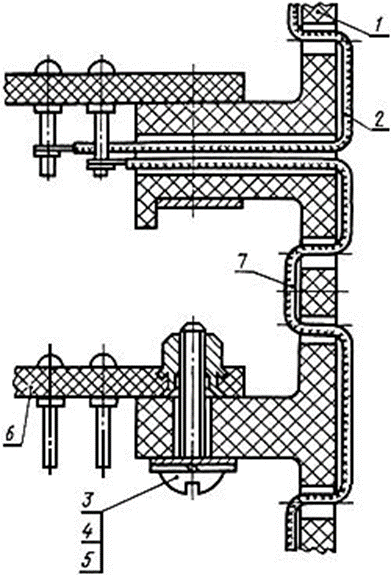 Задание 4.На каком рисунке представлен резистор с сопротивлением 1кОм, 5%? Задание 5.Какой материал применяют в качестве диэлектрической основы печатной платы? Положительным результатом теоретического этапа экзамена считается получение более 60 % от максимально возможного количества баллов.12. Задания для практического этапа профессионального экзамена:а) задания на выполнение трудовых функций, трудовых действий в реальных или модельных условиях.Практическое задание 1ТФ A/03.4. Микросварка в изделиях с низкой плотностью компоновки комплектующих элементов, выполненных на основе изделий нулевого уровняТрудовые действия.Подготовка оборудования для микросварки, контрольно-измерительного оборудования.Зачистка выводов электрорадиоэлементов и контактных площадок.Микросварка с использованием специализированного оборудования.Очистка изделий после микросварки.Проверка качества сварного соединения.Промывка, зачистка, прочистка сварочного инструмента.Необходимые умения.Читать техническую документацию, в том числе операционные эскизы и маршрутные карты для осуществления соответствующих трудовых действий.Подготавливать электрорадиоэлементы и контактные площадки к микросварке.Производить операцию микросварки выводов электрорадиоэлементов на печатных платах с низкой плотностью компоновки селективными методами с использованием специализированного оборудования.Условия выполнения заданияДопускается использование справочной и нормативной литературы.Рекомендуемая литература:1. ГОСТ 23587-96. Монтаж электрический радиоэлектронной аппаратуры и приборов. Технические требования к разделке монтажных проводов и креплению жил.2. ОСТ4 Г0.054.264-80. Аппаратура радиоэлектронная. Сборочно-монтажное производство. Подготовка электрорадиоэлементов к монтажу. Типовые технологические операции.3. ОСТ1-80200-75. Микросварка планарных выводов микросхем к платам печатного монтажа. Типовой технологический процесс.4. Алиев И.И. Электротехнический справочник. М.: ИП РадиоСофт, 2010. 384 с. (или другое аналогичное издание).Место выполнения задания1. Сборочно-монтажный цех или учебная мастерская.2. Рабочее место сборщика изделий электронной техники.Максимальное время выполнения заданияМаксимальное время выполнения задания: 120 мин. Практическое задание 2ТФ A/01.4. Сборка несущей конструкции первого уровня с низкой плотностью компоновки, выполненная на основе изделий нулевого уровня, деталей и узловТрудовые действия.Подготовка приспособлений, слесарно-сборочных инструментов и контрольно-измерительного оборудования к работе.Формовка выводов электрорадиоэлементов ручным способом.Обрезка выводов электрорадиоэлементов ручным способом.Запрессовка лепестков, втулок, заклепок и подобных элементов на печатные платы.Развальцовка лепестков, втулок, заклепок и подобных элементов на печатные платы.Установка электрорадиоэлементов, деталей и узлов на печатные платы с низкой плотностью компоновки ручным способом.Приклеивание корпусов электрорадиоэлементов к печатным платам.Установка электрорадиоэлементов на теплоотводящие элементы и устройства.Нанесение изолирующих материалов на токопроводящие поверхности. Проверка качества сборки электрорадиоизделий.Необходимые умения.Читать техническую документацию, в том числе операционные эскизы и маршрутные карты для осуществления соответствующих трудовых действий.Подготавливать выводы электрорадиоэлементов к сборке.Формировать разъемные и неразъемные соединения с использованием ручных приспособлений.Устанавливать лепестки, втулки, заклепки и подобные элементы на печатные платы.Устанавливать теплоотводящие, демпфирующие элементы и устройства на печатные платы.  Изолировать токопроводящие поверхности.ТФ A/02.4. Пайка в изделиях с низкой плотностью компоновки комплектующих элементов, выполненных на основе изделий нулевого уровняТрудовые действия.Подготовка приспособлений для паяльных работ, контрольно-измерительного оборудования.Зачистка выводов электрорадиоэлементов, контактных площадок, проводов.Флюсование выводов электрорадиоэлементов, контактных площадок, проводов.Лужение выводов электрорадиоэлементов, контактных площадок, проводов.Пайка паяльниками.Очистка паяных изделий.Проверка качества паяного соединения.Промывка, зачистка паяльного инструмента.Необходимые умения.Читать техническую документацию, в том числе операционные эскизы и маршрутные карты для осуществления соответствующих трудовых действий.Подготавливать выводы электрорадиоэлементов и контактные площадки к пайке.Паять электрорадиоэлементы, провода, шлейфы на печатных платах с низкой плотностью компоновки.Использовать приспособления для пайки паяльниками.ТФ A/03.4. Герметизация компаундом сборки на основе несущей конструкции первого уровня с низкой плотностью компоновки изделий нулевого уровняТрудовые действия.Подготовка оборудования для герметизации компаундом, контрольно-измерительного оборудования.Приготовление компаундов.Нанесение защитных материалов на элементы, не предназначенные для заливки компаундом.Заливка поверхностей изделий компаундом с использованием специализированного оборудования.Контроль и регулирование режимов заливки.Проверка качества заливки изделий компаундом, лаком.Сушка компаунда.Необходимые умения.Читать техническую документацию, в том числе операционные эскизы и маршрутные карты для осуществления соответствующих трудовых действий.Подготавливать компаунд к заливке.Формировать защитные маски.Производить операцию заливки компаунда.Производить операцию сушки компаунда.Условия выполнения заданияДопускается использование справочной и нормативной литературы.Рекомендуемая литература:1. ГОСТ 23592-96. Монтаж электрический радиоэлектронной аппаратуры и приборов. Общие требования к объемному монтажу изделий электронной техники и электротехнических.2. ГОСТ 29137-91. Формовка выводов и установка изделий электронной техники на печатные платы. Общие требования и нормы конструирования.3. ОСТ 107.460091.014-2004. Соединения резьбовые. Способы и виды предохранения от самоотвинчивания.4. ОСТ 92-0286-2000. Монтаж электрический радиоэлектронной аппаратуры. Общие технические требования.5. ОСТ 92-9389-98. Установка электрорадиоэлементов на печатные платы радиоэлектронной аппаратуры. Технические требования.6. ОСТ 107.460092.024-93. Пайка электромонтажных соединений радиоэлектронных средств. Общие требования к типовым технологическим операциям.7. ОСТ 45.010.030-92. Электронные модули первого уровня РЭС. Установка изделий электронной техники на печатные платы. Технические требования. Конструкция и размеры8. ОСТ 107.460006.001-90. Крепление электрорадиоизделий, проводов и жгутов клеями. Конструкции.9. ОСТ В 84-2081-83. Материалы клеящие. Типовые технологические процессы приготовления и склеивания.10. ОСТ4 Г0.054.265-81. Аппаратура радиоэлектронная. Сборочно-монтажное производство. Установка электрорадиоэлементов на печатные платы. Типовые технологические процессы.11. ОСТ4 Г0.054.264-80. Аппаратура радиоэлектронная. Сборочно-монтажное производство. Подготовка электрорадиоэлементов к монтажу. Типовые технологические операции.12. Гуляева Л.Н. Технология монтажа и регулировка радиоэлектронной аппаратуры и приборов. М.: Издательский центр «Академия», 2009. 256 с. (или другое аналогичное издание).13. Медведев А.М. Сборка и монтаж электронных устройств. М.: Техносфера, 2007. 256 с. (или другое аналогичное издание).14. Ярочкина Г.В. Радиоэлектронная аппаратура и приборы: монтаж и регулировка. М.: Издательство ИРПО, 2002. 240 с. (или другое аналогичное издание).Место выполнения задания1. Сборочно-монтажный цех или учебная мастерская.2. Рабочее место сборщика изделий электронной техники.Максимальное время выполнения заданияМаксимальное время выполнения задания: 255 мин., в том числе: подготовка электрорадиоэлементов, контактных площадок, проводов – 90 минут;установка электрорадиоэлементов, разъемов, деталей и узлов на печатную плату – 60 минут;пайка электрорадиоэлементов, проводов – 60 минут.13. Правила обработки результатов профессионального экзамена и принятия решения о соответствии квалификации соискателя требованиям к квалификации Сборщик изделий электронной техники 2-го разряда (4 уровень квалификации)Положительное решение о соответствии квалификации соискателя требованиям к квалификации по квалификации «Сборщик изделий электронной техники 2-го разряда (4 уровень квалификации)» принимается при получении 60% процентов баллов от максимально возможного количества баллов по каждому заданию практического этапа экзамена.14. Перечень нормативных правовых и иных документов, использованных при подготовке комплекта оценочных средств1. Профессиональный стандарт «Сборщик электронных систем (специалист по электронным приборам и устройствам)» (Приказ Министерства труда и социальной защиты Российской Федерации от 1 февраля 2017 г. № 122н).2. Приказ Министерства труда и социальной защиты Российской Федерации от 1 ноября 2016 года № 601н «Об утверждения Положения о разработке оценочных средств для проведения независимой оценки квалификации».Знания, умения в соответствии с требованиями к квалификации, на соответствие которым проводится оценка квалификацииКритерии оценки квалификацииТип и № задания Знание. Терминология и правила чтения конструкторской и технологической документации. Правильное решение задания – 1 баллВО 1Знание. Терминология и правила чтения конструкторской и технологической документации. Правильное решение задания – 1 баллВО 2Знание. Основы механики, слесарного дела в объеме выполняемых работ.Знание. Основы слесарного дела в объеме выполняемых работ.Знание. Основы электротехники, слесарного дела в объеме выполняемых работПравильное решение задания – 2 баллаУС 3Знание. Основы механики, слесарного дела в объеме выполняемых работ.Знание. Основы слесарного дела в объеме выполняемых работ.Знание. Основы электротехники, слесарного дела в объеме выполняемых работПравильное решение задания – 1 баллВО 4Знание. Назначение и свойства применяемых материалов.Правильное решение задания – 1 баллВО 5*Знание. Назначение и свойства применяемых материалов.Правильное решение задания – 1 баллУС 6* Знание. Номенклатура комплектующих элементов, деталей и узлов.Правильное решение задания – 2 баллаУС 7Знание. Номенклатура комплектующих элементов, деталей и узлов.Правильное решение задания – 1 баллВО 8Знание. Основные технологические требования, предъявляемые к собираемым изделиям.Знание. Основные технологические требования, предъявляемые к герметизируемым изделиям.Правильное решение задания – 1 баллВО 9Знание. Технология выполнения сборочных работ.Правильное решение задания – 2 баллаУП 10*Знание. Технология выполнения сборочных работ.Правильное решение задания – 2 баллаУП 11*Знание. Назначение и правила эксплуатации используемых ручных приспособлений.Знание. Назначение и правила эксплуатации используемых приспособлений, оборудования, контрольно-измерительных инструментов и приборов.Правильное решение задания – 1 баллВО 12Знание. Назначение и правила эксплуатации используемых ручных приспособлений.Знание. Назначение и правила эксплуатации используемых приспособлений, оборудования, контрольно-измерительных инструментов и приборов.Правильное решение задания – 2 баллаУП 13*Знание. Основные технологические требования, предъявляемые к комплектующим элементам и деталям для пайки.Знание. Основные технологические требования, предъявляемые к комплектующим элементам и деталям для микросварки.Правильное решение задания – 2 баллаУС 14 *Знание. Основные технологические требования, предъявляемые к комплектующим элементам и деталям для пайки.Знание. Основные технологические требования, предъявляемые к комплектующим элементам и деталям для микросварки.Правильное решение задания – 1 баллВО 15Знание. Марки и характеристики лаков, эмалей, клеев.Правильное решение задания – 1 баллВО 16Знание. Марки и характеристики лаков, эмалей, клеев.Правильное решение задания – 1 баллВО 17Знание. Требования охраны труда.Правильное решение задания – 1 балл ВО 18Знание. Требования к организации рабочего места при выполнении работ.Правильное решение задания – 1 баллВО 19Знание. Опасные и вредные производственные факторы при выполнении работ. Правильное решение задания – 1 баллВО 20Знание. Правила производственной санитарии.Правильное решение задания – 1 баллВО 21Знание. Виды и правила применения для безопасного проведения работ средств индивидуальной защиты.Правильное решение задания – 1 баллВО 22Знание. Технология выполнения работ по пайке паяльниками.Знание. Способы определения температуры нагрева электрорадиоэлементов при пайке.Знание. Назначение и правила эксплуатации приспособлений, применяемых при пайке паяльниками.Знание. Назначение и правила эксплуатации контрольно-измерительных приборов и оборудования, применяемых для контроля паяного соединения.Правильное решение задания – 2 баллаУС 23*Знание. Технология выполнения работ по пайке паяльниками.Знание. Способы определения температуры нагрева электрорадиоэлементов при пайке.Знание. Назначение и правила эксплуатации приспособлений, применяемых при пайке паяльниками.Знание. Назначение и правила эксплуатации контрольно-измерительных приборов и оборудования, применяемых для контроля паяного соединения.Правильное решение задания – 1 баллВО 24*Знание. Требования, предъявляемые к паяным соединениям.Правильное решение задания – 1 баллВО 25*Знание. Требования, предъявляемые к паяным соединениям.Правильное решение задания – 1 баллВО 26Знание. Марки и характеристики проводов.Правильное решение задания – 1 баллВО 27Знание. Марки и характеристики проводов.Правильное решение задания – 1 баллВО 28Знание. Основы процесса микросварки.Правильное решение задания – 2 баллаУС 29*Знание. Основы процесса микросварки.Правильное решение задания – 1 баллВО 30Знание. Виды и назначение свариваемых соединений.Правильное решение задания – 1 баллВО 31Знание. Виды и назначение свариваемых соединений.Правильное решение задания – 1 баллВО 32Знание. Технология выполнения работ по микросварке селективными методами.Правильное решение задания – 1 баллаВО 33Знание. Технология выполнения работ по микросварке селективными методами.Правильное решение задания – 2 баллаУС 34*Знание. Правила работы на установках микросварки.Знание. Назначение и правила эксплуатации контрольно-измерительных приборов и оборудования, применяемых для контроля сварного соединения.Правильное решение задания – 2 баллаУС 35Знание. Правила работы на установках микросварки.Знание. Назначение и правила эксплуатации контрольно-измерительных приборов и оборудования, применяемых для контроля сварного соединения.Правильное решение задания – 1 баллВО 36*Знание. Рецептуры компаундов и весовые соотношения.Правильное решение задания – 1 баллВО 37Знание. Режимы заливки изделий в зависимости от их назначения.Знание. Температурный режим и влияние его на время полимеризации компаунда.Правильное решение задания – 1 баллВО 38Знание. Технология выполнения работ по герметизации компаундом.Правильное решение задания – 1 баллВО 39Знание. Технология выполнения работ по герметизации компаундом.Правильное решение задания – 2 баллаУП 40*Трудовые функции, трудовые действия, умения в соответствии с требованиями к квалификации, на соответствие которым проводится оценка квалификацииКритерии оценки квалификацииТип и № заданияТФ A/03.4. Микросварка в изделиях с низкой плотностью компоновки комплектующих элементов, выполненных на основе изделий нулевого уровня.Трудовые действия.Подготовка оборудования для микросварки, контрольно-измерительного оборудования.Зачистка выводов электрорадиоэлементов и контактных площадок.Микросварка с использованием специализированного оборудования.Очистка изделий после микросварки.Проверка качества сварного соединения.Промывка, зачистка, прочистка сварочного инструмента.Необходимые умения.Читать техническую документацию, в том числе операционные эскизы и маршрутные карты для осуществления соответствующих трудовых действий.Подготавливать электрорадиоэлементы и контактные площадки к микросварке.Производить операцию микросварки выводов электрорадиоэлементов на печатных платах с низкой плотностью компоновки селективными методами с использованием специализированного оборудования.Выполнение задания оценивается в соответствии с таблицей «Критерии оценки практического задания».Положительным результатом выполнения задания считается получение более 7 баллов при условии обязательных положительных оценок по критическим показателям.Практическое задание № 1ТФ A/01.4. Сборка несущей конструкции первого уровня с низкой плотностью компоновки, выполненная на основе изделий нулевого уровня, деталей и узлов.Трудовые действия.Подготовка приспособлений, слесарно-сборочных инструментов и контрольно-измерительного оборудования к работе.Формовка выводов электрорадиоэлементов ручным способом.Обрезка выводов электрорадиоэлементов ручным способом.Запрессовка лепестков, втулок, заклепок и подобных элементов на печатные платы.Развальцовка лепестков, втулок, заклепок и подобных элементов на печатные платы.Установка электрорадиоэлементов, деталей и узлов на печатные платы с низкой плотностью компоновки ручным способом.Приклеивание корпусов электрорадиоэлементов к печатным платам.Установка электрорадиоэлементов на теплоотводящие элементы и устройства.Нанесение изолирующих материалов на токопроводящие поверхности.Проверка качества сборки электрорадиоизделий.Необходимые умения.Читать техническую документацию, в том числе операционные эскизы и маршрутные карты для осуществления соответствующих трудовых действий.Подготавливать выводы электрорадиоэлементов к сборке.Формировать разъемные и неразъемные соединения с использованием ручных приспособлений.Устанавливать лепестки, втулки, заклепки и подобные элементы на печатные платы.Устанавливать теплоотводящие, демпфирующие элементы и устройства на печатные платы.  Изолировать токопроводящие поверхности.ТФ A/02.4. Пайка в изделиях с низкой плотностью компоновки комплектующих элементов, выполненных на основе изделий нулевого уровня.Трудовые действия.Подготовка приспособлений для паяльных работ, контрольно-измерительного оборудования.Зачистка выводов электрорадиоэлементов, контактных площадок, проводов.Флюсование выводов электрорадиоэлементов, контактных площадок, проводов.Лужение выводов электрорадиоэлементов, контактных площадок, проводов.Пайка паяльниками.Очистка паяных изделий.Проверка качества паяного соединения. Промывка, зачистка паяльного инструмента. Необходимые умения.Читать техническую документацию, в том числе операционные эскизы и маршрутные карты для осуществления соответствующих трудовых действийПодготавливать выводы электрорадиоэлементов и контактные площадки к пайкеПаять электрорадиоэлементы, провода, шлейфы на печатных платах с низкой плотностью компоновкиИспользовать приспособления для пайки паяльниками.ТФ A/03.4. Герметизация компаундом сборки на основе несущей конструкции первого уровня с низкой плотностью компоновки изделий нулевого уровня.Трудовые действия.Подготовка оборудования для герметизации компаундом, контрольно-измерительного оборудования.Приготовление компаундов.Нанесение защитных материалов на элементы, не предназначенные для заливки компаундом.Заливка поверхностей изделий компаундом с использованием специализированного оборудования.Контроль и регулирование режимов заливки.Проверка качества заливки изделий компаундом, лаком.Сушка компаунда.Необходимые умения.Читать техническую документацию, в том числе операционные эскизы и маршрутные карты для осуществления соответствующих трудовых действий.Подготавливать компаунд к заливке.Формировать защитные маски.Производить операцию заливки компаунда.Производить операцию сушки компаунда.Выполнение задания оценивается в соответствии с таблицей «Критерии оценки практического задания».Положительным результатом выполнения задания считается получение более 24 баллов при условии обязательных положительных оценок по критическим показателям.Практическое задание № 2А.  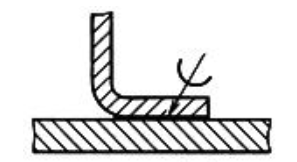 Б. 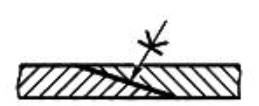 В. 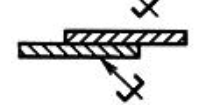 Г. 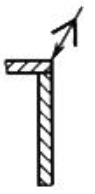 А.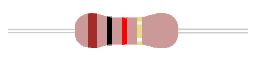 Б.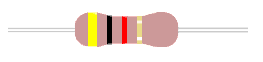 В.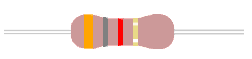 Г.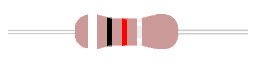 